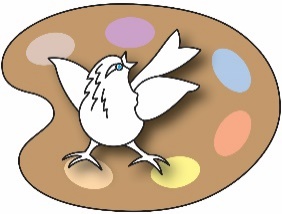 2. Starptautiskais bērnu un jauniešu šķiedrmākslas darbu konkurss,,Skaņu palete’’NOLIKUMS2021./2022.m.g.Konkursu organizē Mārupes Mūzikas un mākslas skola, sadarbībā ar Mārupes novada domes Izglītības un kultūras nodaļu.  Mērķi un uzdevumi:
1.Attīstīt audzēkņu fantāziju, radošumu un padziļinātu izpratni par mūzikas un mākslas mijiedarbību.
2.Rosināt pētīt un radošajos darbos attēlot skaņu un mūzikas pasauli.
3.Veicināt pedagogu pieredzes apmaiņu un radošu sadarbību.Norises vieta:Mārupes Mūzikas un mākslas skola, Mazcenu aleja 39, Jaunmārupe, Mārupes novads, Latvija, LV-2166.Dalībnieki:Konkursā piedalās Latvijas mūzikas un mākslas skolu vizuāli plastiskās mākslas nodaļas audzēkņi vecuma grupās: 8 – 11 gadi;              12 – 16 gadi.Konkursa tēma:  “Šī brīža abstrakcijas”Konkursa dalībnieki tiek aicināti pētīt mūzikas instrumentu daudzveidību,
ieklausīties skaņās dabā, mūzikā, dažādu mūzikas instrumentu skanējumā.
Iegūto pieredzi, sajūtas un emocijas atklāt vizuālos mākslas darbos konkursa
nolikumā paredzētajās tehnikās. Attēlojot un risinot tēmu brīvā veidā, izteikt kādā no šķiedrmākslas tehnikām .Konkursa darbu iesniegšanas termiņš:2022. gada 2. maijs. Darbi jāiesūt vai jānogādā Mārupes Mūzikas un mākslas skola, Mazcenu aleja 39, Jaunmārupe, Mārupes novads, Latvija, LV-2166.Nosacījumi:Izmērs 40x40 cm;Jāsastāv no trim slāņiem – virspuse, pildījums, aizmugures (tekstilmozaīkas un citām tekstilijām);Aizmugurē jābūt piešūtam 10 cm platam tunelim (2cm attālumā no sānu malām, 2 cm no augšējās malas);Uz tuneļa ar pildspalvu vai marķieri uzrakstīt vārdu , uzvārdu, klasi, skolu;Citiem šķiedrmākslas darbiem jābūt ar stiprinājumiem eksponēšanai;Var izmantot jebkuru šķiedrmākslas tehniku;Iestikloti, ierāmēti netiks pieņemti, vērtēti un eksponēti.Vērtēšanas kritēriji:Autora radošā ideja;Darba atbilstība nolikuma tēmai;Kompozīcija;Oriģinalitāte;Darba izpildījuma kvalitāte.Darbu kategorijas:Tekstilmozaīkas (pachworks, kvilts),Zīda apgleznošana, batika, aušana,Netradicionāli materiāli un tehnikas.Žūrija:                              Žūrijas komisiju apstiprina konkursa rīkotāji.Darbus vērtē žūrijas komisija, kuras sastāvā ir profesionāli mākslinieki un Latvijas Nacionālā kultūras centra pārstāvis.                              Darbus var vērtēt citas organizācijas.                              Tiks izveidota bērnu žūrija.                              Tika izveidotas godalgas katrā kategorijā un vecuma grupā.                              Žūrija ir tiesīga piešķirt LIELO BALVU.                              Žūrijas lēmums ir galīgs un neapstrīdams.Organizācijai jāiesniedz:Dalībnieku kopējo sarakstu, aizpilda drukātiem burtiem elektroniski Word formātā, sūtot uz makslamarupe@inbox.lv, kā arī izdrukātu sarakstu, kas pievienots sūtījumam.IZGLĪTĪBAS IESTĀDEUzvarētāju apbalvošana:Konkursa laureātu izziņošana un apbalvošana notiks izstādes noslēgumā, kas  norisināsies 2022. gada 13. maijā Mārupes Mūzikas un mākslas skola, Mazcenu aleja 39, Jaunmārupe, Mārupes novads.Organizatoru tiesības:Iesniedzot darbu konkursam, dalībnieks piekrīt, ka pasākuma laikā dalībnieki var tikt fotografēti vai filmēti, fotogrāfijas un audiovizuālais materiāls var tikt publiskots nekomerciālām vajadzībām. Konkursa rīkotājs patur tiesības publicēt un izstādīt darbus. Konkursa rīkotājs labākos darbus saskaņojot ar autoru, var paturēt ceļojošas izstādes izveidošanai. Konkursa rīkotājs negarantē darbu sūtīšanu pa pastu atpakaļ. Pieteikums konkursam apliecina, ka jūs piekrītat minētajiem noteikumiem un nosacījumiem.Konkursa dalībnieka vārds, uzvārdsVecumsDarba nosaukumsTehnikaPedagogs